FAXまたはメールにてお申込みください。⇒F A X ：0858-24-5074　⇒メール：info-kokusai@nashinohana.comお申込日：2021年　　月　　日WEBサイトに掲載のラインナップをご参照いただき、ご記入をお願いいたします。▪お申込受付は先着順とします。▪第２期が定員を超えた場合は、第２希望でご記入いただいた期間での受講となります。▪受講の可否は、申込者全員にメールにてお知らせいたします。　※メールが確認できない場合は、恐れ入りますが当機構事務局までお問い合わせください。▪無料（通信料はご負担ください。）▪事前にお申込みが必要です。▪期間内に「SNS活用（２コース）+マーケティング（１コース）+お好きな講座（１コース）」を受講いただきますようお願いいたします。▪当機構加盟団体様の会員様・組合員様及び当機構の賛助会員様、インバウンドオペレーター以外の方は受講いただけません。▪受講修了後、レポートとアンケートの提出をお願いいたします。▪ご入力いただいた内容は、研修の受講に係る業務、その他必要な目的以外に使用しません。お問い合わせ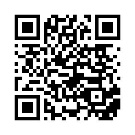 （一社）鳥取中部観光推進機構　　　　　　　　 ▼研修特設サイト▼ ※Internet Explorer以外のブラウザでご覧くださいTEL：0858-24-5024（平日8：30～17：30）　  https://tottori-iyashitabi.com/e_learning/氏名連絡先メール※お一人様につき、１つのメールアドレスが必要です。複数名で１つのメールアドレスを共有して受講いただくことはできません。勤務先連絡先TEL貴施設所属団体名本研修の案内はどちらから受け取りましたか。受講理由受講理由SNS活用※２コース記入SNS活用※２コース記入マーケティング※１コース記入「SNS活用（２コース）+マーケティング（１コース）+お好きな講座（１コース）」を受講いただきましたら、あとはサイト内のどの動画でもご視聴いただけます。（記入例）②④③「SNS活用（２コース）+マーケティング（１コース）+お好きな講座（１コース）」を受講いただきましたら、あとはサイト内のどの動画でもご視聴いただけます。講座「SNS活用（２コース）+マーケティング（１コース）+お好きな講座（１コース）」を受講いただきましたら、あとはサイト内のどの動画でもご視聴いただけます。第２希望の受講期間希望される期間にチェックをお入れください。(PCで入力の場合は□をクリックすると☑が表示されます）第３期（2021年11月～12月）　　第４期（2022年1月～2月）※募集定員を超えたことにより、第2期（2021年9月～10月）に受講できない場合は、こちらにご記入された期間で受講いただくこととなります。希望される期間にチェックをお入れください。(PCで入力の場合は□をクリックすると☑が表示されます）第３期（2021年11月～12月）　　第４期（2022年1月～2月）※募集定員を超えたことにより、第2期（2021年9月～10月）に受講できない場合は、こちらにご記入された期間で受講いただくこととなります。希望される期間にチェックをお入れください。(PCで入力の場合は□をクリックすると☑が表示されます）第３期（2021年11月～12月）　　第４期（2022年1月～2月）※募集定員を超えたことにより、第2期（2021年9月～10月）に受講できない場合は、こちらにご記入された期間で受講いただくこととなります。希望される期間にチェックをお入れください。(PCで入力の場合は□をクリックすると☑が表示されます）第３期（2021年11月～12月）　　第４期（2022年1月～2月）※募集定員を超えたことにより、第2期（2021年9月～10月）に受講できない場合は、こちらにご記入された期間で受講いただくこととなります。